В соответствии с Указом Президента Российской Федерации от 10 декабря 2020 г. № 778 «О мерах по реализации отдельных положений Федерального закона «О цифровых финансовых активах, цифровой валюте и о внесении изменений в отдельные законодательные акты Российской Федерации», администрация Санарпосинского сельского поселения Вурнарского района Чувашской Республики постановляет:Установить, что с 1 января по 30 июня 2021 г. включительно граждане, претендующие на замещение должностей муниципальной службы Чувашской Республики в администрации Санарпосинского сельского поселения Вурнарского района Чувашской Республики, лица, замещающие должности муниципальной службы Чувашской Республики в администрации Санарпосинского сельского поселения Вурнарского района, а также лица, замещающие должности муниципальной службы Чувашской Республики в администрации Санарпосинского сельского поселения Вурнарского района Чувашской Республики, не предусмотренные перечнем должностей муниципальной службы администрации Санарпосинского сельского поселения Вурнарского района Чувашской Республики, при назначении на которые граждане и при замещении которых муниципальные служащие администрации Санарпосинского сельского поселения Вурнарского района Чувашской Республики обязаны представлять сведения о доходах, расходах, об имуществе и обязательствах имущественного характера, а также сведения о доходах, расходах, об имуществе и обязательствах имущественного характера своих супруг (супруга) и несовершеннолетних детей, утвержденного постановлением администрации Санарпосинского сельского поселения Вурнарского района Чувашской Республики от 30 апреля 2019 г. № 30, вместе со сведениями, представляемыми по форме справки, утвержденной Указом Президента Российской Федерации от 23 июня 2014 г. № 460 «Об утверждении формы справки о доходах, расходах, об имуществе и обязательствах имущественного характера и внесении изменений в некоторые акты Президента Российской Федерации, представляют уведомления о принадлежащих им, их супругам и несовершеннолетним детям цифровых финансовых актива, цифровых правах, включающих одновременно цифровые финансовые активы и иные цифровые права, утилитарных цифровых правах к цифровой валюте (при их наличии) по форме согласно приложению № 1 к Указу Президента Российской Федерации от 10 декабря 2020 г. № 778 «О мерах по реализации отдельных положений Федерального закона «О цифровых финансовых активах, цифровой валюте и о внесении изменений в отдельные законодательные акты Российской Федерации».Уведомление, предусмотренное пунктом 1 настоящего постановления, представляется по состоянию на первое число месяца, предшествующего месяцу подачи документов для замещения соответствующей должности.Настоящее постановление вступает в силу с 1 января 2021 года.Глава администрации  Санарпосинского сельского поселения                                  	                               В.А. БеловЧĂВАШ РЕСПУБЛИКИ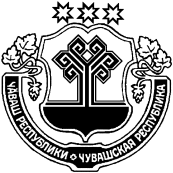 ВАРНАР РАЙОНĚ ЧУВАШСКАЯ РЕСПУБЛИКА ВУРНАРСКИЙ РАЙОН  САНАРПУС ЯЛ ПОСЕЛЕНИЙЕНАДМИНИСТРАЦИЙЕ ЙЫШАНУ«29» декабря 2020 г.   № 64САНАРПУÇ ялĕАДМИНИСТРАЦИЯСАНАРПОСИНСКОГО СЕЛЬСКОГО ПОСЕЛЕНИЯПОСТАНОВЛЕНИЕ«29» декабря 2020 г.   № 64д. САНАРПОСИО мерах по реализации отдельных положений Федерального закона «О цифровых финансовых активах, цифровой валюте и о внесении изменений в отдельные законодательные акты Российской Федерации»